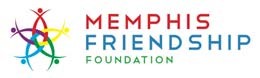 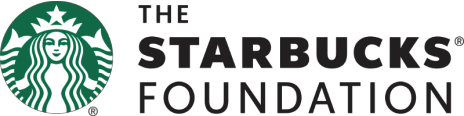 The Memphis Friendship Foundation/Starbucks Foundation Scholarship The mission of the Memphis Friendship Foundation is to create opportunities for building friendships based on mutual understanding and respect among all people of all races, cultures and faiths. The Starbucks Foundation has partnered with the Memphis Friendship Foundation to generously offer one-time scholarships of $1,000 each to five 2020 graduating seniors. The purpose of the scholarship is to recognize students who have created their own and/or participated in an opportunity to fulfill the core values of the MFF mission through an event in their school or community and who can articulate their vision to further promote the MFF mission in their future endeavors.  Submission #1: Provide personal information designated on the attached sheet. ALL APPLICANTS must apply online using the email provided with all three submission pieces included in one email.  Submission #2: Applicants will provide a creative expression of the importance of the mission of the Memphis Friendship Foundation (stated above) through an essay, short  story, art piece (painting, sculpture, etc.), song or video or an account by essay of a  project or an event  they have completed that reflects the values of the Memphis Friendship Foundation mission. *Art submissions must include a title and a brief written explanation of the artist’s expression.  Please send pictures of the art and be prepared to exhibit (if requested). **Film submissions must include a title and either narration or a brief oral explanation of the filmmaker’s expression. Submission #3: All applicants will include a statement of how the scholarship will be used  for either a post high school education or an educational service project. Payment will only  be made directly to a college/university or an organization providing an educational service project. No payments will be made directly to applicants or other individuals.   Deadline is February 28, 2020. Send all applications to: stevestonesr@gmail.com Scholarships will be announced on March 16, 2019 and awarded at the  First Annual Friendship Foundation Awards Banquet on April 14, 2020.  Please contact Dr. Steve Stone, Executive Director of the Memphis Friendship Foundation  if you have any questions. (901) 337-1346    stevestonesr@gmail.com Disclaimer: Awards are granted without regard to race, color, creed, religion, sexual orientation, age, gender, disability, national origin, or any other legally protected classification. All finalists and recipients will be selected by a committee led by the Executive Director of the Memphis Friendship Foundation. The scholarship program is made possible through the generous support of the Starbucks Foundation. However, neither Starbucks Coffee nor Starbucks Foundation will be represented on the selection committee, and Starbucks will play no role in selecting finalists and recipients. All decisions are final and are not subject to appeal. The program is competitive; not all applicants will be selected as finalists; not all finalists will be selected as recipients.  Submission #1  Directions: Copy and paste into a Word document and attach with completed information.   Name: __________________________________________  Address: __________________________________________ City:  	_________________, State: _____ Zip: __________ Phone: _____________________________ Email address: ______________________________________ School Name: _______________________________________ ______________________________          ________________ Name of School Counselor or Advisor 	 	         Phone Provide at least one adult reference (non-family member) ___________________________________________________ Phone #:  	___________________________ Email address: 	_____________________________________ If awarded would you be able to attend the banquet from 6:00-8:00 pm on April 14, 2020 at The Great Hall in Germantown, TN to receive the scholarship award?   Yes ____  No ____ 